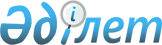 Мәслихаттың 2013 жылғы 28 желтоқсандағы № 136 "Жангелдин ауданының 2014-2016 жылдарға арналған аудандық бюджеті туралы" шешіміне өзгерістер мен толықтыру енгізу туралыҚостанай облысы Жангелдин ауданы мәслихатының 2014 жылғы 21 ақпандағы № 142 шешімі. Қостанай облысының Әділет департаментінде 2014 жылғы 25 ақпанда № 4449 болып тіркелді

      "Қазақстан Республикасындағы жергілікті мемлекеттік басқару және өзін-өзі басқару туралы" Қазақстан Республикасының 2001 жылғы 23 қаңтардағы Заңының 6-бабына, Қазақстан Республикасының 2008 жылғы 4 желтоқсандағы Бюджет кодексінің 109-бабына сәйкес Жангелдин аудандық мәслихаты ШЕШТІ:



      1. Мәслихаттың 2013 жылғы 28 желтоқсандағы № 136 "Жангелдин ауданының 2014 – 2016 жылдарға арналған аудандық бюджеті туралы" шешіміне (Нормативтік құқықтық актілерді мемлекеттік тіркеу тізілімінде № 4380 тіркелген, 2014 жылғы 14 және 21 қаңтарда "Біздің Торғай" газетінде жарияланған) мынадай өзгерістер мен толықтыру енгізілсін:



      көрсетілген шешімнің орыс тіліндегі тақырыбы жаңа редакцияда жазылсын:

      "О районном бюджете Джангельдинского района на 2014-2016 годы";



      көрсетілген шешімнің 1-тармағы жаңа редакцияда жазылсын:

      "1. Жангелдин ауданының 2014-2016 жылдарға арналған бюджеті тиісінше 1, 2 және 3-қосымшаларға сәйкес, оның ішінде 2014 жылға мынадай көлемдерде бекітілсін:



      1) кірістер – 1 964 321,0 мың теңге, оның ішінде:

      салықтық түсімдер бойынша – 169 363,0 мың теңге;

      салықтық емес түсімдер бойынша – 4170,0 мың теңге;

      негізгі капиталды сатудан түсетін түсімдер бойынша - 20000,0 мың теңге;

      трансферттер түсімі бойынша – 1 770 788,0 мың теңге;



      2) шығындар – 2 007 697,8 мың теңге;



      3) таза бюджеттік кредиттеу – 17407,3 мың теңге, оның ішінде:

      бюджеттік кредиттер - 18181,3 мың теңге;

      бюджеттік кредиттерді өтеу - 774,0 мың теңге;



      4) қаржы активтерімен операциялар бойынша сальдо – 0,0 теңге;



      5) бюджет тапшылығы (профициті) – -60784,1 мың теңге;



      6) бюджет тапшылығын қаржыландыру (профицитін пайдалану) – 60784,1 мың теңге.";



      көрсетілген шешім мынадай мазмұндағы 2-1-тармақпен толықтырылсын:

      "2-1. 2014 жылға арналған аудандық бюджетте мынадай мөлшерлерде нысаналы трансферттерді қайтару қарастырылғаны ескерілсін:

      республикалық бюджетке 260,3 мың теңге сомасында;

      облыстық бюджетке 58,2 мың теңге сомасында.".



      көрсетілген шешімнің 1-қосымшасы осы шешімнің қосымшасына сәйкес жаңа редакцияда жазылсын.



      2. Осы шешім 2014 жылдың 1 қаңтарынан бастап қолданысқа енгізіледі.      Жангелдин аудандық мәслихатының

      кезектен тыс сессиясының төрағасы          Т. Ахметов      Жангелдин аудандық

      мәслихат хатшысы                           С. Нургазин      КЕЛІСІЛДІ:      "Жангелдин ауданының экономика

      және бюджеттік жоспарлау бөлімі"

      мемлекеттік мекемесінің басшысы

      _____________ Е. Биржикенов

 

Мәслихаттың          

2014 жылғы 21 ақпандағы   

№ 142 шешіміне қосымша    Мәслихаттың          

2013 жылғы 28 желтоқсандағы  

№ 136 шешіміне 1-қосымша    Жангелдин ауданының 2014 жылға арналған аудандық бюджеті
					© 2012. Қазақстан Республикасы Әділет министрлігінің «Қазақстан Республикасының Заңнама және құқықтық ақпарат институты» ШЖҚ РМК
				СанатыСанатыСанатыСанатыСанатыСомасы,

мың теңгеСыныбыСыныбыСыныбыСыныбыСомасы,

мың теңгеІшкі сыныбыІшкі сыныбыІшкі сыныбыСомасы,

мың теңгеАтауыСомасы,

мың теңгеІ. КІРІСТЕР1964321,01Салықтық түсімдер169363,0012Жеке табыс салығы69768,0031Әлеуметтік салық58712,0041Мүлiкке салынатын салықтар2499,0043Жер салығы708,0044Көлiк құралдарына салынатын салық7939,0045Бірыңғай жер салығы1002,0052Акциздер405,0053Табиғи және басқа да ресурстарды пайдаланғаны үшiн түсетiн түсiмдер27200,0054Кәсiпкерлiк және кәсiби қызметтi жүргiзгенi үшiн алынатын алымдар495,0081Мемлекеттiк баж635,02Салықтық емес түсімдер4170,0015Мемлекет меншiгiндегi мүлiктi жалға беруден түсетiн кiрiстер1550,0021Мемлекеттiк бюджеттен қаржыландырылатын мемлекеттiк мекемелердiң тауарларды (жұмыстарды, қызметтердi) өткiзуiнен түсетiн түсiмдер20,0061Басқа да салықтық емес түсiмдер2600,03Негізгі капиталды сатудан түсетін түсімдер20000,0011Мемлекеттiк мекемелерге бекiтiлген мемлекеттiк мүлiктi сату9200,0031Жердi сату10800,04Трансферттердің түсімдері1770788,0022Облыстық бюджеттен түсетiн трансферттер1770788,0Функционалдық топФункционалдық топФункционалдық топФункционалдық топФункционалдық топСомасы,

мың теңгеКіші функцияКіші функцияКіші функцияКіші функцияСомасы,

мың теңгеБюджеттік бағдарламалардың әкімшісіБюджеттік бағдарламалардың әкімшісіБюджеттік бағдарламалардың әкімшісіСомасы,

мың теңгеБағдарламаБағдарламаСомасы,

мың теңгеАтауыСомасы,

мың теңгеІІ. ШЫҒЫНДАР2007697,801Жалпы сипаттағы мемлекеттік қызметтер202996,01112001Аудан (облыстық маңызы бар қала) мәслихатының қызметін қамтамасыз ету жөніндегі қызметтер11848,01112003Мемлекеттік органның күрделі шығыстары127,01122001Аудан (облыстық маңызы бар қала) әкімінің қызметін қамтамасыз ету жөніндегі қызметтер65070,01122003Мемлекеттік органның күрделі шығыстары10878,01123001Қаладағы аудан, аудандық маңызы бар қала, кент, ауыл, ауылдық округ әкімінің қызметін қамтамасыз ету жөніндегі қызметтер93025,01123022Мемлекеттік органның күрделі шығыстары3061,02452001Ауданның (облыстық маңызы бар қаланың) бюджетін орындау және ауданның (облыстық маңызы бар қаланың) коммуналдық меншігін басқару саласындағы мемлекеттік саясатты іске асыру жөніндегі қызметтер12195,02452011Коммуналдық меншікке түскен мүлікті есепке алу, сақтау, бағалау және сату1188,02452018Мемлекеттік органның күрделі шығыстары38,05453001Экономикалық саясатты, мемлекеттік жоспарлау жүйесін қалыптастыру және дамыту және ауданды (облыстық маңызы бар қаланы) басқару саласындағы мемлекеттік саясатты іске асыру жөніндегі қызметтер5566,002Қорғаныс4232,01122005Жалпыға бірдей әскери міндетті атқару шеңберіндегі іс-шаралар3228,02122006Аудан (облыстық маңызы бар қала) ауқымындағы төтенше жағдайлардың алдын алу және оларды жою502,02122007Аудандық (қалалық) ауқымдағы дала өрттерінің, сондай-ақ мемлекеттік өртке қарсы қызмет органдары құрылмаған елдi мекендерде өрттердің алдын алу және оларды сөндіру жөніндегі іс-шаралар502,004Білім беру1010135,01464009Мектепке дейінгі тәрбие мен оқыту ұйымдарының қызметін қамтамасыз ету34403,01464040Мектепке дейінгі білім беру ұйымдарында мемлекеттік білім беру тапсырысын іске асыруға20396,02464003Жалпы білім беру898535,02464006Балаларға қосымша білім беру16138,09464001Жергілікті деңгейде білім беру саласындағы мемлекеттік саясатты іске асыру жөніндегі қызметтер12053,09464005Ауданның (облыстық маңызы бар қаланың) мемлекеттік білім беру мекемелер үшін оқулықтар мен оқу-әдiстемелiк кешендерді сатып алу және жеткізу9000,09464007Аудандық (қалалалық) ауқымдағы мектеп олимпиадаларын және мектептен тыс іс-шараларды өткiзу2046,09464015Жетім баланы (жетім балаларды) және ата-аналарының қамқорынсыз қалған баланы (балаларды) күтіп-ұстауға қамқоршыларға (қорғаншыларға) ай сайынға ақшалай қаражат төлемі4340,09464067Ведомстволық бағыныстағы мемлекеттік мекемелерінің және ұйымдарының күрделі шығыстары13224,006Әлеуметтiк көмек және әлеуметтiк қамсыздандыру105023,02451002Жұмыспен қамту бағдарламасы14721,02451005Мемлекеттік атаулы әлеуметтік көмек5796,02451006Тұрғын үйге көмек көрсету288,02451007Жергілікті өкілетті органдардың шешімі бойынша мұқтаж азаматтардың жекелеген топтарына әлеуметтік көмек11118,02451010Үйден тәрбиеленіп оқытылатын мүгедек балаларды материалдық қамтамасыз ету400,02451014Мұқтаж азаматтарға үйде әлеуметтiк көмек көрсету4221,0245101618 жасқа дейінгі балаларға мемлекеттік жәрдемақылар46100,02451017Мүгедектерді оңалту жеке бағдарламасына сәйкес, мұқтаж мүгедектерді міндетті гигиеналық құралдармен және ымдау тілі мамандарының қызмет көрсетуін, жеке көмекшілермен қамтамасыз ету1785,09451001Жергілікті деңгейде халық үшін әлеуметтік бағдарламаларды жұмыспен қамтуды қамтамасыз етуді іске асыру саласындағы мемлекеттік саясатты іске асыру жөніндегі қызметтер19072,09451011Жәрдемақыларды және басқа да әлеуметтік төлемдерді есептеу, төлеу мен жеткізу бойынша қызметтерге ақы төлеу862,09458050Мүгедектердің құқықтарын қамтамасыз ету және өмір сүру сапасын жақсарту жөніндегі іс-шаралар жоспарын іске асыру660,007Тұрғын үй-коммуналдық шаруашылық317885,32458012Сумен жабдықтау және су бұру жүйесінің жұмыс істеуі3000,02472006Сумен жабдықтау және су бұру жүйесін дамыту11517,02472058Елді мекендердегі сумен жабдықтау және су бұру жүйелерін дамыту279469,03123008Елді мекендердегі көшелерді жарықтандыру5403,03123009Елді мекендердің санитариясын қамтамасыз ету2402,03123011Елді мекендерді абаттандыру мен көгалдандыру13694,33458016Елдi мекендердiң санитариясын қамтамасыз ету2400,008Мәдениет, спорт, туризм және ақпараттық кеңістiк169482,01455003Мәдени-демалыс жұмысын қолдау30658,02465001Жергілікті деңгейде дене шынықтыру және спорт саласындағы мемлекеттік саясатты іске асыру жөніндегі қызметтер7158,02465004Мемлекеттік органның күрделі шығыстары240,02465005Ұлттық және бұқаралық спорт түрлерін дамыту1107,02465006Аудандық (облыстық маңызы бар қалалық) деңгейде спорттық жарыстар өткiзу1100,02465007Әртүрлi спорт түрлерi бойынша аудан (облыстық маңызы бар қала) құрама командаларының мүшелерiн дайындау және олардың облыстық спорт жарыстарына қатысуы2600,03455006Аудандық (қалалық) кiтапханалардың жұмыс iстеуi23452,03455007Мемлекеттік тілді және Қазақстан халықтарының басқа да тілдерін дамыту360,03456002Газеттер мен журналдар арқылы мемлекеттік ақпараттық саясат жүргізу жөніндегі қызметтер2000,09455001Жергілікті деңгейде тілдерді және мәдениетті дамыту саласындағы мемлекеттік саясатты іске асыру жөніндегі қызметтер6588,09455010Мемлекеттік органның күрделі шығыстары180,09455032Ведомстволық бағыныстағы мемлекеттік мекемелерінің және ұйымдарының күрделі шығыстары87753,09456001Жергілікті деңгейде ақпарат, мемлекеттілікті нығайту және азаматтардың әлеуметтік сенімділігін қалыптастыру саласында мемлекеттік саясатты іске асыру жөніндегі қызметтер5274,09456003Жастар саясаты саласында іс-шараларды іске асыру762,09456006Мемлекеттік органның күрделі шығыстары250,009Отын-энергетика кешенi және жер қойнауын пайдалану4105,09458019Жылу-энергетикалық жүйені дамыту4105,010Ауыл, су, орман, балық шаруашылығы, ерекше қорғалатын табиғи аумақтар, қоршаған ортаны және жануарлар дүниесін қорғау, жер қатынастары105608,01453099Мамандардың әлеуметтік көмек көрсетуі жөніндегі шараларды іске асыру5723,01473001Жергілікті деңгейде ветеринария саласындағы мемлекеттік саясатты іске асыру жөніндегі қызметтер24714,01473005Мал көмінділерінің (биотермиялық шұңқырлардың) жұмыс істеуін қамтамасыз ету1050,01473006Ауру жануарларды санитарлық союды ұйымдастыру12295,01473010Ауыл шаруашылығы жануарларын сәйкестендіру жөніндегі іс-шараларды өткізу570,06463001Аудан (облыстық маңызы бар қала) аумағында жер қатынастарын реттеу саласындағы мемлекеттік саясатты іске асыру жөніндегі қызметтер6968,09473011Эпизоотияға қарсы іс-шаралар жүргізу54288,011Өнеркәсіп, сәулет, қала құрылысы және құрылыс қызметі7796,02472001Жергілікті деңгейде құрылыс, сәулет және қала құрылысы саласындағы мемлекеттік саясатты іске асыру жөніндегі қызметтер7796,012Көлiк және коммуникация45556,01123013Аудандық маңызы бар қалаларда, кенттерде, ауылдарда, ауылдық округтерде автомобиль жолдарының жұмыс істеуін қамтамасыз ету5000,01458022Көлік инфрақұрылымын дамыту9691,01458023Автомобиль жолдарының жұмыс істеуін қамтамасыз ету30865,013Басқалар34561,09123040"Өңірлерді дамыту" Бағдарламасы шеңберінде өңірлерді экономикалық дамытуға жәрдемдесу бойынша шараларды іске асыру9046,09452012Ауданның (облыстық маңызы бар қаланың) жергілікті атқарушы органының резерві1936,09454001Жергілікті деңгейде кәсіпкерлікті және ауыл шаруашылығын дамыту саласындағы мемлекеттік саясатты іске асыру жөніндегі қызметтер12079,09454007Мемлекеттік органның күрделі шығыстары120,09455040"Өңірлерді дамыту" Бағдарламасы шеңберінде өңірлерді экономикалық дамытуға жәрдемдесу бойынша шараларды іске асыру4000,09458001Жергілікті деңгейде тұрғын үй-коммуналдық шаруашылығы, жолаушылар көлігі және автомобиль жолдары саласындағы мемлекеттік саясатты іске асыру жөніндегі қызметтер6553,09458067Ведомстволық бағыныстағы мемлекеттік мекемелерінің және ұйымдарының күрделі шығыстары827,015Трансферттер318,51452006Нысаналы пайдаланылмаған (толық пайдаланылмаған) трансферттерді қайтару318,5III. Таза бюджеттік кредиттеу17407,3Бюджеттік кредиттер18181,310Ауыл, су, орман, балық шаруашылығы, ерекше қорғалатын табиғи аумақтар, қоршаған ортаны және жануарлар дүниесін қорғау, жер қатынастары18181,31453006Мамандарды әлеуметтік қолдау шараларын іске асыру үшін бюджеттік кредиттер18181,35Бюджеттік кредиттерді өтеу774,001113Жеке тұлғаларға жергілікті бюджеттен берілген бюджеттік кредиттерді өтеу774,0IV. Қаржы активтерімен операциялар бойынша сальдо 0,0V. Бюджет тапшылығы (профициті)-60784,1VI. Бюджет тапшылығын қаржыландыру (профицитін пайдалану)60784,17Қарыздар түсімі18175,001203Ауданның (облыстық маңызы бар қаланың) жергілікті атқарушы органы алатын қарыздар18175,016Қарыздарды өтеу774,001452008Жергілікті атқарушы органның жоғары тұрған бюджет алдындағы борышын өтеу774,0